		Соглашение		О принятии согласованных технических правил Организации Объединенных Наций для колесных транспортных средств, предметов оборудования и частей, которые могут быть установлены и/или использованы на колесных транспортных средствах, и об условиях взаимного признания официальных утверждений, выдаваемых на основе этих правил Организации Объединенных Наций*(Пересмотр 3, включающий поправки, вступившие в силу 14 сентября 2017 года)		Добавление 108 – Правила № 109 ООН		Пересмотр 1 – Поправка 2Дополнение 8 к первоначальному варианту Правил − Дата вступления в силу: 10 октября 2017 года 		Единообразные предписания, касающиеся официального утверждения в отношении производства пневматических шин с восстановленным протектором для транспортных средств неиндивидуального пользования и их прицеповНастоящий документ опубликован исключительно в информационных целях. Аутентичным и юридически обязательным текстом является документ: ECE/TRANS/WP.29/2017/9 (1622735). 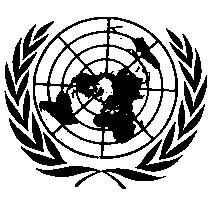 ОРГАНИЗАЦИЯ ОБЪЕДИНЕННЫХ НАЦИЙПункт 3.2.14.1 изменить следующим образом (к тексту на русском языке не относится):«3.2.14.1 	эта маркировка является факультативной в случае шин, монтируемых на глубоких ободьях с углом заглубления 5°, пригодных для эксплуатации в одиночной и спаренной конструкции, имеющих индекс нагрузки в одиночной конструкции 121 или менее и предназначенных для установки на механических транспортных средствах».Пункт 3.2.14.2 изменить следующим образом (к тексту на русском языке не относится):«3.2.14.2 	эта маркировка является обязательной в случае шин, монтируемых на глубоких ободьях с углом заглубления 5°, пригодных для эксплуатации только в одиночной конструкции, имеющих индекс нагрузки 122 или более и предназначенных для установки на механических транспортных средствах».Пункт 3.2.15 изменить следующим образом (к тексту на русском языке не относится):«3.2.15 	знак "СР", проставляемый за маркировкой диаметра обода, упомянутой в пункте 2.21.3, и, если это применимо, за знаком конфигурации посадки шины на обод, упомянутым в пункте 2.21.4. Эта маркировка является обязательной в случае шин, монтируемых на глубоких ободьях с углом заглубления 5°, имеющих индекс нагрузки в одиночной конструкции 121 или менее и конкретно предназначенных для установки на автомобилях с жилым кузовом».Приложение 3, изменить таблицу следующим образом:«»Приложение 7Пункт 2.1 изменить следующим образом:«2.1		Надетая на колесо шина устанавливается на испытательную ось и приводится в соприкосновение с наружной поверхностью гладкого испытательного ведущего барабана диаметром 1,70 м ± 1%, поверхность которого имеет по крайней мере такую же ширину, что и протектор шины».Пункт 2.2 изменить следующим образом:«2.2 		К испытательной оси прилагается серия испытательных нагрузок, равных процентной доле нагрузки, приведенной в приложении 4 к настоящим Правилам, в соответствии с индексом нагрузки, указанным на шине, и согласно нижеизложенной программе испытаний. Если на шине указаны индексы нагрузки как для одиночной, так и для сдвоенной конструкции, то для целей испытания используется величина нагрузки, соответствующая индексу нагрузки, указанному для одиночной конструкции».Пункт 2.2.1 изменить следующим образом (к тексту на русском языке не относится):«2.2.1 	В случае шин, рассчитанных на скорость свыше 150 км/ч (обозначение скорости "Q" и выше, а также "Н") процедура испытания соответствует предписаниям пункта 3 настоящего приложения».Пункт 3 изменить следующим образом (к тексту на русском языке не относится):«3.		Программа испытания шин, рассчитанных на скорость свыше 150 км/ч (обозначение скорости "Q" и выше, а также "Н"), на прочность в зависимости от нагрузки и скорости».Пункт 3.1.1 изменить следующим образом (к тексту на русском языке не относится):«3.1.1 	ко всем шинам, имеющим индекс нагрузки в одиночной конструкции 121 или менее;».Пункт 3.1.2 изменить следующим образом:«3.1.2		к шинам, имеющим индекс нагрузки в одиночной конструкции 122 или более и имеющим дополнительное обозначение "C" или "LT", указанное в пункте 3.2.14 настоящих Правил».Приложение 7, добавление 1 изменить следующим образом:		«Программа испытания на прочностьПримечания:1)  "Шины специального назначения" (см. пункт 2.3.2 настоящих Правил) испытывают на скорости, составляющей 85% от скорости, предписанной для эквивалентных обычных шин.2)  Шины с индексом нагрузки 122 или выше, обозначением скорости "N" или "P" и дополнительной маркировкой "C" или "LT", включенными в обозначение размеров шины (указанное в пункте 3.2.14 настоящих Правил), испытывают по той же программе, которая указана в приведенной выше таблице для шин с индексом нагрузки 121 или ниже».Приложение 10Пункт 1.3 изменить следующим образом:«1.3		"Испытание тяги" означает серию установленного количества испытательных прогонов данной шины с целью измерения тяги в повороте в соответствии со стандартом ASTM F1805-06, повторенных за короткий интервал времени».Пункт 3.1.4.2 заменить новым пунктом 3.1.5 следующего содержания:«3.1.5		Контрольно-измерительные приборы		Транспортное средство должно быть оборудовано калиброванными датчиками для измерений в зимний период. Должна быть предусмотрена система сбора данных для хранения результатов измерений.		Точность датчиков и систем измерения должна быть такой, чтобы относительная неопределенность измеренного или вычисленного среднего значения полного замедления составляла менее 1%».Пункт 3.2.1 изменить следующим образом:«3.2.1		Для каждой потенциальной шины и стандартной эталонной шины испытательные пробеги с использованием АБС повторяют не менее шести раз».Пункт 3.4.1.2 изменить следующим образом:«3.4.1.2	Средневзвешенные значения двух последовательных испытаний СЭИШ рассчитывают с учетом количества потенциальных шин между ними.		...»Пункт 3.4.2 изменить следующим образом (к тексту на русском языке не относится):«3.4.2		Статистические обоснования		Серии повторов измеренных или рассчитанных mfdd для каждой шины следует проверять на предмет соответствия требованиям, дрейфа и возможных резко отклоняющихся значений.		Проверяют постоянство средних значений и стандартных отклонений последовательных испытаний на торможение СЭИШ.		Средние значения двух последовательных испытаний на торможение СЭИШ не должны отличаться более чем на 5%.		Коэффициент разброса любого испытания на торможение должен быть менее 6%.		Если эти условия не выполнены, испытания проводят снова после приведения в порядок испытательной трассы».Пункт 4.2 изменить следующим образом:«4.2		Методы измерения индекса сцепления с заснеженным дорожным покрытием 		Эффективность шины на снегу основана на методе испытания, при котором среднее ускорение в ходе испытания на ускорение потенциальной шины сравнивают с соответствующим показателем стандартной эталонной шины.		Относительную эффективность указывают с помощью индекса сцепления с заснеженным дорожным покрытием (SG).		При испытании в соответствии с испытанием на ускорение, предусмотренным в пункте 4.7 ниже, среднее ускорение потенциальной зимней шины должно быть не менее 1,25 по сравнению с одной из двух эквивалентных СЭИШ − ASTM F 2870 и ASTM F 2871».Пункт 4.4.1 изменить следующим образом (к тексту на русском языке не относится):«4.4.1		Испытательная трасса		Испытание проводят на плоской испытательной поверхности достаточной длины и ширины не более чем с 2-процентным уклоном, покрытой утрамбованным снегом». Пункт 4.7.2.1 изменить следующим образом:«4.7.2.1	Испытание проводят с использованием типового двухосного грузового транспортного средства в исправном эксплуатационном состоянии, оснащенного:		a)	небольшой по весу задней осью и достаточно мощным двигателем с целью поддерживать в ходе испытания средний процент проскальзывания в соответствии с требованиями пунктов 4.7.5.1 и 4.7.5.2.1 ниже;		b)	механической коробкой передач (допускается автоматическая коробка передач с ручным переключением) с передаточным числом, покрывающим скоростной диапазон не менее 19 км/ч в пределах 4−30 км/ч;		с)	механизмом блокировки дифференциала на ведущей оси, рекомендуемой для повышения воспроизводимости;		d)	стандартной коммерческой системой контроля/ограничения проскальзывания ведущей оси при ускорении (противопробуксовочная система, ASR, TCS и т.д.)».Пункт 4.7.2.1.1 изменить следующим образом:«4.7.2.1.1	В особом случае, когда найти типовое грузовое транспортное средство, оснащенное противопробуксовочной тормозной системой, не представляется возможным, разрешается использовать транспортное средство без противопробуксовочной тормозной системы/
ASR/TCS при условии, что оно оборудовано устройством отображения коэффициента проскальзывания, указанным в пункте 4.3.4, и механизмом блокировки дифференциала на ведомой оси, используемой в соответствии с методикой эксплуатации. При наличии механизма блокировки дифференциала он должен использоваться; однако если механизма блокировки дифференциала нет, то средний коэффициент проскальзывания следует измерять на левом и правом ведущих колесах».Пункт 4.7.4.2 изменить следующим образом:«4.7.4.2	Давление в шинах ведущих колес должно составлять 70% от давления, указанного на боковине шины. Шины управляемых колес накачивают до номинального давления, указанного на боковине шины.		Если на боковине давление не обозначено, см. конкретное значение давления в применимых руководствах по стандартам на шины в соответствии с максимальной несущей способностью».Пункт 4.7.5.1 изменить следующим образом:«4.7.5.1	Установить сначала комплект эталонных шин на транспортном средстве, находящемся на испытательном полигоне.		Выполняют прогон транспортного средства с постоянной скоростью 4−11 км/ч и передаточным числом, покрывающим скоростной диапазон не менее 19 км/ч по полной программе испытаний (например, R-T1-T2-T3-R).		Выбирают рекомендуемое передаточное число, которое соответствует третьей или четвертой передаче и которое должно обеспечивать как минимум 10-процентный средний коэффициент проскальзывания в измеряемом диапазоне скорости».Пункт 4.7.5.2.1 изменить следующим образом:«4.7.5.2.1	В особом случае, упомянутом в пункте 4.7.2.1.1 настоящего приложения, когда найти типовое грузовое транспортное средство, оснащенное противопробуксовочной тормозной системой, не представляется возможным, водитель должен вручную поддерживать средний коэффициент проскальзывания на уровне 10–40% (процедура, основанная на использовании дифференциала с принудительной блокировкой вместо полной блокировки) в предписанном диапазоне скоростей. Если механизма блокировки дифференциала нет, то следует обеспечить, чтобы разница между усредненными коэффициентами проскальзывания на левом и правом ведущих колесах составляла не более 8% по каждому прогону. В ходе испытания все шины используются и все прогоны проводятся в соответствии с процедурой, основанной на использовании дифференциала с принудительной блокировкой».Пункт 4.7.5.3 изменить следующим образом:«4.7.5.3	Измерить расстояние в интервале между начальной и конечной скоростью».Пункт 4.7.5.4 изменить следующим образом:«4.7.5.4	Для каждой потенциальной шины и стандартной эталонной шины испытательные прогоны на ускорение проводят не менее шести раз, а коэффициенты разброса (стандартное отклонение/
среднее*100), рассчитываемые не менее чем для шести действительных прогонов на одно и то же расстояние, должны составлять не более 6%».Пункт 4.7.5.5 изменить следующим образом:«4.7.5.5	В случае транспортного средства, оснащенного противопробуксовочной тормозной системой, средний коэффициент проскальзывания должен составлять 10−40% (рассчитывается в соответствии с пунктом 4.3.4 настоящего приложения)».Пункт 4.8.2 изменить следующим образом (к тексту на русском языке не относится):«4.8.2		Проверка результатов		Для потенциальных шин:		коэффициент разброса среднего ускорения рассчитывают для всех потенциальных шин. Если коэффициент разброса выше 6%, отбросить данные для этой потенциальной шины и повторить испытание.		…»Пункт 4.8.3 изменить следующим образом:«4.8.3		Расчет "среднего AA"		Если R1 представляет собой среднее значение "AA" в первом испытании эталонной шины, а R2 − среднее значение "AA" во втором испытании эталонной шины, выполняют следующие действия в соответствии с таблицей 1:		…»Пункт 4.8.6 изменить следующим образом:«4.8.6		Расчет коэффициента проскальзывания		Коэффициент проскальзывания может быть рассчитан как средний коэффициент проскальзывания в соответствии с пунктом 4.3.4 настоящего приложения или путем сравнения среднего расстояния, упомянутого в пункте 4.7.5.3 настоящего приложения, не менее шести прогонов с расстоянием, пройденным без проскальзывания (очень низкое ускорение). 		Пройденное без проскальзывания расстояние означает расстояние, пройденное колесом и рассчитанное по прогону на постоянной скорости или с постоянным низким ускорением».Пункт 4.9.2 изменить следующим образом (к тексту на русском языке не относится):«4.9.2		Принцип подхода		В основу данного принципа положено использование контрольной шины и двух различных транспортных средств для оценки потенциальной шины в сравнении с эталонной шиной.		Одно транспортное средство может быть оснащено эталонной шиной и контрольной шиной, другое − контрольной шиной и потенциальной шиной. Все условия соответствуют пункту 4.7 выше. 		В ходе первой оценки контрольная шина сравнивается с эталонной шиной. Полученный результат (индекс сцепления с заснеженным дорожным покрытием 1) представляет собой относительную эффективность контрольной шины по сравнению с эталонной шиной.		В ходе второй оценки потенциальная шина сравнивается с контрольной шиной. Полученный результат (индекс сцепления с заснеженным дорожным покрытием 2) представляет собой относительную эффективность потенциальной шины по сравнению с контрольной шиной».E/ECE/324/Rev.2/Add.108/Rev.1/Amend.2−E/ECE/TRANS/505/Rev.2/Add.108/Rev.1/Amend.2E/ECE/324/Rev.2/Add.108/Rev.1/Amend.2−E/ECE/TRANS/505/Rev.2/Add.108/Rev.1/Amend.2E/ECE/324/Rev.2/Add.108/Rev.1/Amend.2−E/ECE/TRANS/505/Rev.2/Add.108/Rev.1/Amend.27 December 2017Минимальная высота маркировки (мм)b6c4d6Индекс нагрузкиОбозначение скоростиСкорость вращения испытательного 
барабана [км∙ч-1]Скорость вращения испытательного 
барабана [км∙ч-1]Нагрузка, прилагаемая к маховику, в процентах от нагрузки, соответствующей индексу 
нагрузкиНагрузка, прилагаемая к маховику, в процентах от нагрузки, соответствующей индексу 
нагрузкиНагрузка, прилагаемая к маховику, в процентах от нагрузки, соответствующей индексу 
нагрузкиИндекс нагрузкиОбозначение скоростиШина 
с радиальным
кордомДиагональная 
(с перекрещивающимися слоями корда) 
и диагонально 
опоясанная шина7 ч16 ч24 ч122 иливыше66%84%101%122 иливышеFG3240323266%84%101%122 иливышеJ484066%84%101%122 иливышеK564866%84%101%122 иливышеL64–66%84%101%122 иливышеM72–66%84%101%121 или ниже66%84%101%121 или нижеF323266%84%101%121 или нижеG404066%84%101%121 или нижеJ484866%84%101%121 или нижеK565666%84%101%121 или нижеL645670%88%106%121 или ниже4 ч6 ч121 или нижеM806475%97%114%121 или нижеN88–75%97%114%121 или нижеP96–75%97%114%